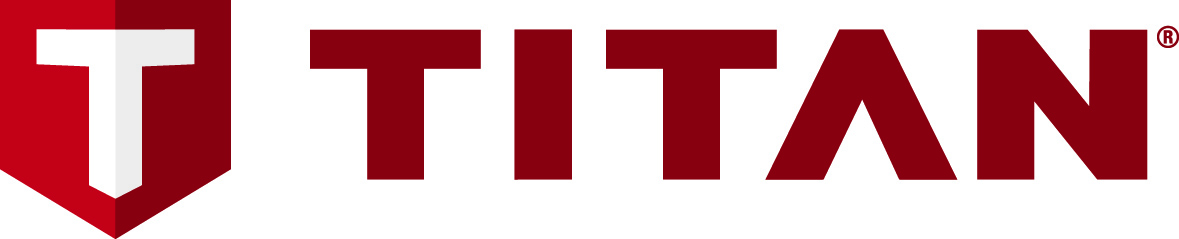 FOR IMMEDIATE RELEASEContact: Julie Goetz, Julie@goetzresultscomm.com, 952-452-3663Now Available: Titan™ TR1 High Efficiency Airless Tip MINNEAPOLIS — March 16, 2017 — The new Titan™ TR1 High Efficiency Airless (HEA) tip is now available. It sprays coatings at 1,000 PSI with 55 percent less overspray, at the same flow and production levels as standard airless tips. Operating at lower pressures doubles tip life and decreases wear on sprayers.  The TR1 HEA tip features low pressure technology that can save as much as 35 percent in paint consumption, while delivering more control for the operator. It provides a softer fan pattern and produces feathered edges for a more consistent finish when overlapping spray patterns. And when operating at low pressures, the pump does not work as hard and the sprayer will spray more gallons of paint before repacking is needed. The TR1 HEA tip is the latest addition to Titan’s line of premium TR1 tips – one of the industry’s best performing lines of reversible airless tips for residential and commercial professional painting applications. It is now available in the U.S. and Canada at professional paint equipment retailers. MSRP is $41.99. For more information, visit http://www.titantool.com.About TitanAs a leader in spraying technology, Titan manufactures and markets a full line of professional-grade sprayers for applying a variety of coatings. Titan products include airless and air powered paint sprayers, fine finishing sprayers, sprayers for applying texture, roofing and corrosion control and protective coatings, and line stripers for sports fields and asphalt. For nearly half a century, contractors and maintenance professionals have relied on Titan products for world-class, end-to-end solutions that are dependable and easy to use. Visit titantool.com.###Note to editors: For high resolution images, right-click on photo and save it to your hard drive. Or contact julie@goetzresultscomm.com